ПРОЄКТУКРАЇНАВиконавчий комітет Нетішинської міської радиХмельницької областіР І Ш Е Н Н Я__.__.2021					Нетішин				  № ____/2021Про надання житлових приміщень          № 703 та № 704 у гуртожитку, що на просп. Незалежності, 10Відповідно до статті 30, пункту 3 частини 4 статті 42 Закону України «Про місцеве самоврядування в Україні», статті 128 Житлового кодексу Української РСР, підпункту 4.1. пункту 4 Положення про громадську комісію з житлових питань при виконавчому комітеті Нетішинської міської ради, затвердженого рішенням виконавчого комітету міської ради від 28 січня 2016 року № 39/2016, рішення виконавчого комітету Нетішинської міської ради від __ травня                  2021 року № ___/2021 «Про зміну статусу кімнат у гуртожитку, що на проспекті Незалежності, 10», враховуючи пропозиції громадської комісії з житлових питань при виконавчому комітеті Нетішинської міської ради від 22 квітня                     2021 року та з метою розгляду клопотання Головного управління Національної поліції в Хмельницькій області, зареєстрованого у Фонді комунального майна міста Нетішина 14 квітня 2021 року за № 17/08-04, виконавчий комітет Нетішинської міської ради    в и р і ш и в:1. Надати Х. та члену його сім’ї: Х. житлове приміщення № 703, житловою площею ... кв.м, та житлове приміщення № 704, житловою площею ... кв.м, у гуртожитку, що на просп. Незалежності, 10.2. Фонду комунального майна міста Нетішина оформити та видати ордер для вселення у вищевказані житлові приміщення в гуртожитку що на просп. Незалежності, 10.3. Контроль за виконанням цього рішення покласти на заступника міського голови Оксану Латишеву. Міський голова							Олександр СУПРУНЮК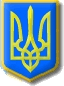 